The Train in Me - written by Brock Zeman
Well my [D] blood’s pumping faster than it [G] ever has be-[D]fore
[D] Least that’s the way that it [Bm] feels
[D] There’s a rumbling in my soul and my [G] footfalls on the [D] floor
They [C] sound like [G] steel on [D] steel

When [D] I go out walking all the [G] people gather [D] ‘round
[D] Just to pitch pennies round my [Bm] feet
And they [D] all jump back some as I [G] step on every [D] one
And smash ‘em [C] flat as an [G] old bed-[D]sheet

{c: refrain}
And [G] late at night when the [D] moon is full
[D] Someone’s shovelling coal through my [Bm] brain
My [D] bones are like steel rails, all my [G] voice can do is [D] wail
In a-[C]nother life I’ll [G] bet I was a [D] train

And come [D] Saturday night seems [G] everybody [D] knows
[D] When I’m a-coming into [Bm] town
They say [D] if you stop and listen you’ll hear a [G] whistle in the [D] distance
And a [C] rumbling coming [G] from the [D] ground

Yeah [D] once I get going I [G] can’t seem to [D] stop
So you’d [D] best be getting out of my [Bm] way
And you’d [D] better wave goodbye at the [G] end of the [D] night
I never [C] know when I’ll be [G] coming back a-[D]gain

{c: refrain}
And [G] late at night when the [D] moon is full
[D] Someone’s shovelling coal through my [Bm] brain
My [D] bones are like steel rails, all my [G] voice can do is [D] wail
In a-[C]nother life I’ll [G] bet I was a [D] train
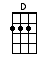 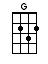 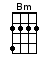 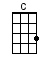 
{c: refrain break}

[D] Don’t you take it bad darling, it’s [G] not that lonesome [D] whistle
That [D] pulls you away from your [Bm] dreams
[D] When you reach for me to hold and there’s [G] just a chunk of [D] coal
That’s [C] just the [G] train in [D] me

{c: refrain}
And [G] late at night when the [D] moon is full
[D] Someone’s shovelling coal through my [Bm] brain
My [D] bones are like steel rails, all my [G] voice can do is [D] wail
In a-[C]nother life I’ll [G] bet I was a [D] train

Yeah, in a-[C]nother life I’ll [G] bet I was a [D] train  (X 2)